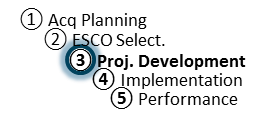 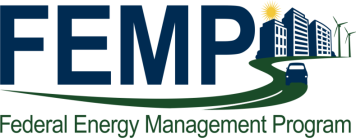 IGA/Proposal Review Workshop Agenda*(minimum topics required to be covered are listed)Introductions/RolesWelcome by AgencyIntroductions (as needed by PF)Objectives of the IGA WorkshopBring all parties together to identify, discuss, and reach agreement on all remaining issues to enable Task Order award.Resolution of Remaining IssuesFinal project scopeECMsM&VRisk, Responsibility, and Project PerformanceO&M, Repair & ReplacementTrainingPrice ProposalTO Schedules (sourced from eProject Builder)PricingFinancingO&M, Repair, and ReplacementScheduleDiscuss transition from award to post-award and construction planningOther ItemsAward PlanPlan/schedule for Task Order award.Plan/schedule for final eProject Builder verification* Agenda is useable for both original task order or subsequent modifications.  See the IDIQ contract for further requirements for modifications.